INSTITUCION EDUCATIVA ALTOZANOPLAN DE ESTUDIOS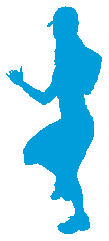 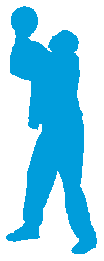 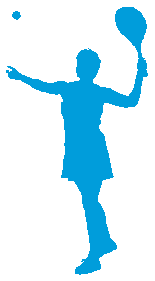 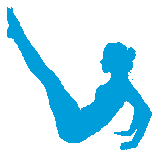 AREA: EDUCACION FISICA RECREACION Y DEPORTEGRADOS: PRIMERO A UNDECIMOINSTITUCION EDUCATIVA ALTOZANOORTEGA - TOLIMA2017ContenidoIDENTIFICACIÓNTITULO: Plan de Estudios del Área de Educación Física, Recreación y Deporte.JUSTIFICACIÓNLos niños, niñas jóvenes y adolescentes, son una clase de población altamente vulnerables, pues por su edad requieren de una atención permanente, personalizada e incluso planeada que garantice óptimos resultados; pero en realidad son muchas las dimensiones que están en juego, por ejemplo, la física, la cognitiva, la psicológica, la espiritual entre otras,  por ello se hace mucho más compleja la atención en cuanto que la primera infancia necesita de un núcleo familiar que responda a dichas expectativas, al igual que un sistema educativo que ayude en esa formación integral a la que todo niño (a) debe llegar.La Educación Física, la recreación y el deporte de base proporciona a los niños y niñas herramientas fundamentales tanto cognitivas, como físicas, volitivas  y emocionales; por lo tanto es fundamental su desarrollo desde sus primeros años de vida, ya que apunta básicamente al desarrollo del cuerpo, de las capacidades físicas, habilidades y destrezas y al proceso de socialización e integración con el entorno; pero también es necesario el desarrollo de otras dimensiones del desarrollo humano que en la edad escolar se requieren para contribuir a la formación de seres íntegros y autónomos, capaces de enfrentar los grandes retos en el medio actual.Todo niño o niña sin importar cuales sean sus condiciones de sexo, estrato social, raza o cultura tiene derecho a la recreación, al sano esparcimiento, al aprovechamiento del tiempo libre y por supuesto a la práctica de la educación física, el deporte y la recreación; por lo tanto las instituciones educativas de nuestro municipio deben propender por garantizar  de manera oportuna y eficaz el desarrollo de programas educativos que faciliten su formación.Es así como se hace necesario exigir que en todas las instituciones educativas del municipio de Ortega respondan efectivamente  a lo establecido en los lineamientos curriculares establecidos por el Ministerio de Educación Nacional, se le garantice oportunamente la clase de educación física, recreación y deporte con una adecuada intensidad y duración para todos en general.De esta manera la Educación Física se convierte en el espacio pertinente para facilitar en los niños y niñas el desarrollo de sus capacidades físicas básicas y especiales, las cuales son necesarias para la vida, como son: el equilibrio, la coordinación, la fuerza, la velocidad, la agilidad, la direccionalidad y la lateralidad Contribuyendo al desarrollo cognitivo: la agilidad mental, la atención, el óptimo rendimiento académico, el aumento de la compresión lectora y el desarrollo de la memoria; en lo  social: posibilita procesos de integración y socialización y en lo espiritual, genera goce y bienestar personal.La Educación Física intencionada en la búsqueda del bienestar individual y colectivo, implica una reflexión teórica y sobre la práctica, desde referentes centrados en el desarrollo humano y en la complejidad con una perspectiva orientada hacia la consecución de la formación del ser humano en su totalidad.La Educación Física de esta manera tiene la finalidad del perfeccionamiento de las facultades de movimiento de la persona; sin olvidar las mutuas dependencias entre los diversos factores de la conducta humana general, en aras de un equilibrio para el desarrollo personal, como plantea González Muñoz citado por Uribe (2003:17).De esta manera se puede entender que la Educación Física, la recreación y el deporte es un asunto integral en la cual interactúan todas las dimensiones, capacidades y esferas del ser humano. La intencionalidad del desarrollo del área en nuestras instituciones se centra en la búsqueda de una Educación Física que trascienda los fines y objetivos de aprendizaje centrados en el desarrollo de habilidades y capacidades motrices, pero es necesario que extienda sus beneficios en bien de las esferas del ser humano.En la actualidad es demasiado importante resaltar y reconocer el papel que cumple el plan de estudios del área en la estructura del currículo como mecanismo  que permite planear y organizar el desarrollo del proceso educativo que nos incluye en la actualidad; el cual debe ser un mecanismo estructurado y sobretodo consciente para así alcanzar las metas del acto educativo, que debe conllevar a una formación integral de los educandos atendiendo a los presentes y futuros retos que nos depara sociedad actual.Para que la educación física, la recreación y deporte trascienda se deben realizar cambios de conciencia y acatar las exigencias del entorno, del ambiente y de los seres que allí interactúan; por lo tanto se requiere que sea una práctica social que contribuya a la formación  integral de la persona, en sus dimensiones: cognitiva, comunicativa, ética, estética, corporal y lúdica. Se debe entonces propender por el desarrollo de un plan integral del área que privilegie el desarrollo humano y social de la persona, a través del desarrollo de competencias  que le faciliten a la persona la adquisición de conocimiento, el acceso a la cultura, y a la adquisición de valores para  vivir en sociedad.Es por esto que se adopta para la institución  el proyecto de investigación y sistematización denominado “Sistematización de la experiencia de planes de estudios de la  institución educativas Altozano del municipio de Ortega” con una estrategia primordial de reflexión y análisis que permite repensar el proceso para una formación en competencias y sobretodo vivencial de la práctica pedagógica, posibilitando la cualificación y el mejoramiento del quehacer pedagógico y propenda por una educación con calidad.LAS GRANDES METAS  DE FORMACIÓN DEL ÁREA DE EDUCACIÓN FÍSICA, RECREACIÓN Y DEPORTETal como  lo plantean los Lineamientos curriculares del área de Educación Física, Recreación  y Deporte, sus objetivos y fines se orientan a la formación personal y al desarrollo  de  procesos educativos, culturales  y sociales en los educandos, con el propósito de enfocarlos en la actualidad al desarrollo  de competencias.A continuación se plantean los propósitos para  el área,  así como las grandes metas de  la asignatura: Educación  Física, Recreación  y Deporte:Promover  el cultivo  personal desde la realidad  corporal del ser humano. La Educación  Física busca  formar  estudiantes conscientes de su corporeidad, que  pueden alcanzar  mejores  condiciones de  vida a través del  cuidado de  su salud  y de  una  ética  corporal  basada en  la comprensión de sí mismos  y de su interacción con  los otros,  lo que les permitirá sostener relaciones  armónicas con  su entorno natural y social.Aportar a la formación del ser humano en el horizonte de su complejidad Los contenidos y procedimientos del área permiten que  el ser huma- no desarrolle  el pensamiento, la sensibilidad, la expresión y la lúdica, a través  de  acciones motrices como, por  ejemplo, la resolución de problemas relacionados con la anticipación, la destreza operativa y el sentido crítico, que sean capacidades requeridas durante los procesos de abstracción y generalización para  la toma  de decisionesContribuir a la construcción de la cultura física y a la valoración de sus expresiones autóctonas. La Educación  Física, Recreación  y Deporte busca  la formación, el fomento y la promoción de saberes  y prácticas apoyados en la expresión motriz. Igualmente, la educación de la sensibilidad y el desarrollo del lenguaje corporal, articulados a un uso creativo  del tiempo libre y a la producción de técnicas  deportivas, de danza  y de trabajo, con el fin de aportar a la construcción de culturaApoyar la formación de cultura ciudadana y de va- lores fundamentales para la convivencia y la paz. Por su carácter vivencial,  la Educación  Física, Recreación  y Deporte permite orientar la construcción de valores sociales (base de la convivencia ciudadana) como  el respeto a la diferencia, a la libre elección y a la participación en decisiones de interés  general.Apoyar una educación ecológica, base  de una nueva conciencia sobre  el medio ambiente. La Educación  Física, Recreación  y Deporte genera vivencias,  exploraciones, experiencias, conocimientos y técnicas  que  disponen al estudiante como  un ser que  se desarrolla  en un medio  ambiente y en virtud  de ello es responsable del cuidado de este,  su recuperación y protección. Cuidar  el entorno, como  se cuida  el propio cuerpo, es un  criterio  acertado para  experimentar nuevas  interacciones con  el ambiente, en una  época que  exige  a los seres humanos tomar con- ciencia  del efecto  que  ejercen  sus acciones sobre  el planeta y exige recuperar lo destruido y conservar lo existente.Desarrollar una pedagogía de la inclusión de todas las personas en prácticas  de la Educación  Física, Recreación  y Deporte. Ninguna persona puede ser  excluida  ni  marginada de  la práctica de  la Educación  Física, Recreación  y Deporte al invocar  razones  de discapacidad u otra  condición, por  cuanto esta  disciplina  involucra componentes fundantes de  la naturaleza humana, de  modo que  el trabajo pedagógico dirigido  a cada  ser humano en particular, debe adaptarse a sus necesidades. Desde  luego,  todo ello implica el desarrollo de una  diversidad de contenidos, modelos de currículo,  métodos y procedimientos de enseñanza, adaptados a cada  casoCOMPETENCIAS ESPECÍFICAS DE LA EDUCACION FISICA, RECREACION Y DEPORTE:De acuerdo a la guía 15 del ministerio de Educación Nacional dispone que se trabajen las siguientes competencias específicas para el desarrollo del área de educación física, deporte y recreación.La competencia motriz, entendida como la construcción de una corporeidad autónoma que otorga sentido al desarrollo de habilidades motrices, capacidades físicas y técnicas de movimiento reflejadas en saberes y destrezas útiles para atender el cultivo personal y las exigencias siempre cambiantes del entorno con creatividad y eficiencia. No sobra advertir que lo motriz es una unidad, pero para efectos de claridad y de orientación didáctica es necesario utilizar un enfoque analítico, aunque en la vida real la motricidad se expresa mediante acciones unitarias.La competencia expresiva corporal, debe entenderse como el conjunto de conocimientos acerca de sí mismo (ideas, sentimientos, emociones), de técnicas para canalizar la emocionalidad (liberar tensiones, superar miedos, aceptar su cuerpo), de disponibilidad corporal y comunicativa con los otros, a través de la expresión y la representación posible, flexible, eficiente y creativa, de gestos, posturas, espacio, tiempo e intensidades.La competencia axiológica corporal, entendida como el conjunto de valores culturalmente determinados como vitales, conocimientos y técnicas adquiridos a través de actividades físicas y lúdicas, para construir un estilo de vida orientado a su cuidado y preservación, como condición necesaria para la comprensión de los valores sociales y el respeto por el medio ambiente.OBJETIVOS GENERALES DEL ÁREAPromover la formación y estimular la adquisición de hábitos de ejercitación diaria, higiene, alimentación, descanso y conservación del medio ambiente, con la práctica de actividades complementarias.Mejorar la capacidad coordinativa basada en las posibilidades, dominio y manifestaciones eficientes del movimiento que repercuta en la resolución de problemas en los ámbitos cognoscitivo, motriz afectivo y social.Estimular, desarrollar y conservar la condición física del educando a través de la ejercitación sistemática de las capacidades físicas, atendiendo las características individuales del mismo.Propiciar la manifestación de habilidades motrices a partir de la práctica de actividades físico – deportivas y recreativas que la permiten el control y el manejo del cuerpo en diferentes situaciones.Fomentar la manifestación de actitudes positivas individuales y grupales, así como la adquisición de valores a partir de actividades que utilicen el movimiento como forma de expresión.Incrementar las actitudes de respeto, cooperación y confianza en los demás.Fortalecer la identidad nacional al practicar actividades físicas – recreativas tradicionales y regionales.PROPÓSITOS PARA CADA GRADOPROPÓSITO PARA EL  GRADO PREESCOLAR: Promocionar  la actividad física, la lúdica, la recreación en los niños y niñas, en el medio natural a través  del conocimiento de su cuerpo y el  desarrollo de acciones motrices generadoras de placer y disfrute, que contribuyan a la socialización e integración del ser humano en su contexto social.PROPÓSITO PARA EL GRADO PRIMERO: Desarrollar en los niños y niñas habilidades motrices básicas que consoliden la memoria motriz y los hábitos de vida saludable, por medio de distintas experiencias lúdicas y recreativas, fortaleciendo el desarrollo de valores y actitudes de convivencia ciudadana que propendan por el bienestar individual y colectivo. PROPÓSITO PARA EL GRADO SEGUNDO: Afianzar en los niños y niñas el desarrollo de habilidades motrices básicas que fortalezcan la memoria motriz y los hábitos de vida saludable, por medio de distintas experiencias formativas, lúdicas y recreativas, que poco a poco consoliden la integración y una sana convivencia ciudadana  en el ambiente, propendiendo por el bienestar de la persona en el medio social.PROPÓSITO PARA ELGRADO TERCERO: Propiciar oportunidades de desarrollo en los niños y niñas para que afiancen las destrezas motrices básicas, los gestos deportivos de la gimnasia y el atletismo y el fomento de hábitos saludables, por medio de formas jugadas, manejo de pequeños elementos y juegos pre deportivos y la vivencia de valores sociales y personales que permitan el mejoramiento de su calidad de vida.PROPÓSITO PARA EL GRADO CUARTO: Fortalecer en los niños y niñas los patrones básicos de movimiento, el mejoramiento de sus capacidades físicas, las  habilidades y destrezas, los hábitos de vida saludable, el desarrollo de valores sociales y el cuidado del medio ambiente por medio de los juegos pre deportivos, los mini deportes y   las actividades colectivas y grupales que contribuyan a la socialización, la integración  y la convivencia social. PROPÓSITO PARA EL GRADO QUINTO: Fomentar hábitos de higiene y salud física, el desarrollo de la percepción, las practicas lúdico-recreativas y el espíritu deportivo, por medio  del juego como elemento dinamizador, de los juegos pre deportivos, y la iniciación deportiva, que fortalezcan la formación integral del niño y la niña para generar ambientes de aprendizaje en armonía con el entorno natural y la convivencia social.PROPÓSITO PARA EL GRADO SEXTO: Fortalecer hábitos saludables, de higiene, limpieza, nutrición y alimentación en los niños y niñas que conlleven al fortalecimiento de su cuerpo y al mejoramiento de los patrones básicos de locomoción, manipulación y equilibrio   a partir del desarrollo de habilidades y destrezas básicas y el desarrollo de prácticas  recreo-deportivas en diferentes ambientes que promuevan los valores sociales y  contribuyan a la formación integral del ser humano.PROPÓSITO PARA EL GRADO SÉPTIMO: Proporcionar a los estudiantes posibilidades de movimiento, el mejoramiento de sus habilidades y destrezas físico atléticas, la cualificación de  hábitos de vida saludable, el desarrollo de las  capacidades condicionales, y la iniciación deportiva por medio del desarrollo del juego, las actividades lúdico recreativas en el medio natural, los juegos pre deportivos y las acciones dirigidas, permitiendo la vivencia de valores sociales y una adecuada interacción con el entorno social.PROPÓSITO PARA EL GRADO OCTAVO: Facilitar el desarrollo físico, psíquico y mental de los estudiantes a través de la realización de prácticas físicas saludables, que mejoren el nivel de sus capacidades motrices y permita comprender y aceptar su identidad corporal y valorar el movimiento como elemento fundamental de  la interacción con el ambiente, con los demás y consigo mismo posibilitando la integralidad del ser humano. PROPÓSITO PARA EL GRADO NOVENO: Proporcionar las condiciones necesarias Para la cualificación de la actividad física, el mejoramiento de las capacidades motrices  y los patrones de movimiento aplicados al desarrollo de los fundamentos deportivos individuales y colectivos, y al desarrollo de experiencias lúdicas y recreativas en convivencia con la naturaleza, propiciando el respeto y el fomento de los valores sociales que permitan la formación de seres integrales útiles a la sociedad.PROPÓSITO PARA EL GRADO DÉCIMO: Desarrollar en los jóvenes liderazgo, motivación y espíritu, lúdico, deportivo y recreativo a través de la planeación , organización y desarrollo de estilos de vida saludable encaminados a fortalecer el desarrollo personal y social, haciendo uso adecuado del medio ambiente, fomentando valores sociales y hábitos de vida saludable que generen socialización, integración y convivencia social.PROPÓSITO PARA EL GRADO UNDÉCIMO: Proyectar la formación de seres humanos autónomos útiles a la sociedad, con conocimientos, habilidades y destrezas cognitivas y físicas, capaces de establecer y promover estilos de vida saludable, aprovechar y conservar los recursos físicos y naturales del medio, comprender el desarrollo físico del ser humano, fomentar procesos de iniciación y desarrollo deportivo en el contexto social y así contribuir a generar una mejor calidad de vida.GRADO: PREESCOLARPRIMER PERIODOSEGUNDO PERIODOPLAN DE ESTUDIO EDUCACION FISICA DEPORTE Y RECREACION 2017 GRADO: DE PRIMERO A TERCERO				PERIODO: IGRADO: DE PRIMERO A TERCERO				PERIODO: IIGRADO: DE PRIMERO A TERCERO				PERIODO: IIIGRADO: DE PRIMERO A TERCERO				PERIODO: IVGRADO: DE CUARTO A QUINTO				PERIODO: IGRADO: DE CUARTO A QUINTO				PERIODO: IIGRADO: DE CUARTO A QUINTO				PERIODO: IIIGRADO: DE CUARTO A QUINTO				PERIODO: IVGRADO: DE SEXTO A SEPTIMO				PERIODO: IGRADO: DE SEXTO A SEPTIMO				PERIODO: IIGRADO: DE SEXTO A SEPTIMO				PERIODO: IIIGRADO: DE SEXTO A SEPTIMO				PERIODO: IVGRADO: DE OCTAVO A NOVENO				PERIODO: IGRADO: DE OCTAVO A NOVENO				PERIODO: IIGRADO: DE OCTAVO A NOVENO				PERIODO: IIIGRADO: DE OCTAVO A NOVENO				PERIODO: IIIGRADO: DE DÉCIMO A UNDÉCIMO				PERIODO: IGRADO: DE DÉCIMO A UNDÉCIMO				PERIODO: IIGRADO: DE DÉCIMO A UNDÉCIMO				PERIODO: IIIGRADO: DE DÉCIMO A UNDÉCIMO				PERIODO: IVCOMPETENCIAS ESPECÍFICAS Y SU RELACIÓN  CON LAS COMPETENCIAS BÁSICASA partir  de la especificidad motriz,  lúdica,  expresiva  y axiológica, puede establecerse relaciones  entre  las competencias del área de  Educación  Física, Recreación  y Deporte y las competencias básicas:  ciudadanas, comunicativas, matemáticas, de las ciencias  sociales y de las ciencias  naturales. Tales relaciones  se realizan  a través de procesos pedagógicos y didácticos que  tienen como  objetivos  la formación ciudadana y los valores,  el mejoramiento de los procesos comunicativos, el desarrollo  del  pensamiento abstracto, creativo  y versátil, y la aplicación  del conocimiento de las ciencias  sociales y la ciencias naturales en la solución de problemas intrapersonales e interpersonales, además del reconocimiento ambiental, cultural  y social.A continuación se presenta la estrecha articulación que  existe entre las competencias específicas  de la Educación  Física, Recreación  y Deporte y las competencias básicas, y cómo  las primeras contribuyen al desarrollo  y fortalecimiento de las últimas.ORIENTACIONES DIDÁCTICASPara el desarrollo  de  las competencias específicas  en Educación Física se requiere implementar una didáctica que  oriente la formación de  estudiantes autónomos, capaces de  tomar decisiones, participar de manera propositiva y transferir  los aprendizajes de la clase  a la vida cotidiana. Este propósito implica  realizar  cambios de comportamientos relativamente estables  y duraderos, por medio de experiencias que  permitan desplegar la conducta futura  de forma competente.En esta  perspectiva, las metodologías de  enseñanza-aprendizaje se deben estructurar desde  la comprensión del conocimiento (saber qué), los procedimientos de aprendizaje (saber cómo se hace)  y el uso aplicativo  del conocimiento (saber qué se hace con lo que se sabe) en un contexto y una situación  determinados.Una didáctica de enseñanza de la Educación  Física para el desarrollo de competencias específicas,  suponen llevar a cabo transformaciones en cada  uno  de los aspectos del proceso formativo, a las cuales debe responder la acción  del docente.Al respecto, se plantea un proceso de análisis y desarrollo  de experiencias didácticas sobre los siguientes aspectos que son considerados prioritarios:a.   Enfoque  integrador de la enseñanza.b.  Participación del estudiante y papel  propositivo del maestro.c.   Prácticas significativas que concreten la intención formativa para  el desarrollo de competencias específicas  y de las competencias  básicas.d. Variabilidad de metodologías y estrategias de enseñanza adecuadas al contexto y las características institucionales y culturales.e. Transformación de  enfoques, procesos, procedimientos y técnicas de evaluación.f. Cambios en los enfoques de planeación curricular  y en los procesos didácticos.COMPETENCIAS Y DESEMPEÑOS EN EDUCACIÓN FÍSICAA continuación se muestra la distribución de las competencias, indicador diferenciador y desempeños, organizados por grupos de grados.Indicador diferenciador por grupos de gradosEl indicador diferenciador es un enunciado generalizador de los des- empeños para cada grupo de grados en los componentes de las competencias específicas.  El enunciado muestra los niveles de desempeño alcanzables en cada  grupo de grados, determinados por factores  de crecimiento, desarrollo  y aprendizaje.En su conjunto, constituyen un proceso caracterizado por  la gradualidad  (manifiesta en  el  dominio de  los  desempeños por  cada grupo de  grados), y la progresión (expresada en la continuidad del dominio de los desempeños entre  los grupos de grados). En otras palabras,  la formulación de los desempeños en cada  grupo tiene  cierta autonomía contenida en el enunciado generalizador y, a la vez, una coherencia interna entre   los enunciados generalizadores, que  dan unidad a la formación por competencias.DesempeñosEl estudiante demuestra el nivel de  desarrollo  de  la competencia a través  de  sus desempeños, en  los cuales  manifiesta la comprensión de sentido, la habilidad en la realización  y en la actitud ante  el conocimiento, en situaciones cambiantes de aplicación.Los desempeños son  la manifestación observable y evaluable del estado de desarrollo  de una competencia y se construyen como  unidades  de aprendizaje que posibilitan  su formación y evaluación. Contienen una  intención formativa  basada en  las características del desarrollo del estudiante, la complejidad de los contenidos y la relación con el contexto.Los desempeños se expresan como  enunciados que  explicitan  las acciones de  aprendizaje, las condiciones de  realización  y el sentido. Son específicos y pueden generar relaciones  e interacciones que con- tribuyen al desarrollo  de las distintas  competencias.La formulación de competencias específicas  implica su enunciado de manera independiente, pero  integran la totalidad y unidad del ser humano. Por ejemplo, la actividad  motriz  es la correspondiente a la misma  competencia motriz,  a la expresiva  y a la axiológica  corporal.Grados de cuarto  a quinto                                               Competencia                                   Indicador identificador                                Componente                                 DesempeñosCOHERENCIA VERTICAL Y HORIZONTALEntre los desempeños se establecen dos tipos de coherencia:• Coherencia vertical, de acuerdo con  la cual los desempeños de un grado involucran  los del anterior, mostrando la progresión en el desarrollo  de la competencia.• Coherencia horizontal, misma que expresa la relación entre los desempeños de los componentes de cada competencia y entre las competencias específicas.En el cuadro que  aparece a continuación se ha realizado  la selección de una  línea de desempeños en cada  una  de las competencias específicas para mostrar las relaciones  entre  los grupos de grado (coherencia vertical)  y entre  las competencias específicas  (coherencia horizontal).EVALUACION DEL AREA DE EDUCACION FISICA, DEPORTE Y RECREACIONPor evaluación formativa entienden, “todo proceso de evaluación cuya finalidad principal es mejorar los procesos de enseñanza – aprendizaje que tienen lugar” (López, 2006, p. 87). Ahí ya existe una gran diferencia con respecto al concepto de Pila Teleña, en cuanto ya no es la medición, la comparación y la obtención de niveles rendimiento para clasificar y calificar, el propósito es educativo y no discriminatorio.En torno a la idea de evaluación compartida López, (2006) plantea:Entendemos que la evaluación debe ser un proceso de dialogo y decisiones mutuas y/o colectivas, más que un proceso individual e impuesto. Dentro de estos procesos, la autoevaluación, la coevaluación, la autocalificación y la calificación dialogada son técnicas que juegan un papel fundamental (p. 87).“La autoevaluación se produce cuando el sujeto evalúa sus propias actuaciones” (Casanova, 2007, p. 86). Posee un gran sentido formativo y ayuda a desarrollar la reflexión sobre el desempeño propio.“La coevaluación consiste en la evaluación mutua, conjunta, de una actividad o de un trabajo determinado desarrollado entre varios” (Casanova, 2007, p. 87). Esta junto a la autoevaluación son indispensables en una evaluación que pretenda ser formativa.“La heteroevaluación consiste en la evaluación que realiza una persona sobre otra: su trabajo, su actuación, su  rendimiento, etc.” (Casanova, 2007 p. 89). Esta es la que habitualmente se utiliza en los diferentes procesos de enseñanza.  FINALIDADES DE LA EVALUACIÓN EN EL ÁREA DE EDUCACIÓN FÍSICA, RECREACIÓN Y DEPORTES. En el caso del área de Educación Física, Recreación y Deportes, es vista en ocasiones más desde la función sumativa, sin embargo para Blázquez, (2010) “la finalidad de la evaluación como una ayuda o mejora del proceso de enseñanza” (p.  29)…, es necesario ubicarla y para esto propone tres ámbitos donde la evaluación cumple un papel diferente: el ámbito de la Educación Física, el ámbito deportivo y en el mantenimiento de la condición física.BIBLIOGRAFIAORIENTACIONES PADAGOGICAS EDUCACION FISICA RECREACION Y DEPORTE, Ministerio de Educación, Documento Número 15.CARACTERIZACIÓN DE LA EVALUACIÓN DE LOS ESTUDIANTES EN EL ÁREA DE EDUCACIÓN FÍSICA, RECREACIÓN Y DEPORTES EN LA EDUCACIÓN BÁSICA SECUNDARIA, Zuluaga Gonzales, Fernando Augusto, Trabajo de grado como requisito parcial para optar al título de Magister en Educación, UNIVERSIDAD DEL TOLIMAFACULTAD DE CIENCIAS DE LA EDUCACIÓN, MAESTRÍA EN EDUCACIÓN, 2015.ESTANDARESNIVELES DE COMPETENCIACOMPETENCIASLOGROSINDICADORES DE LOGROSPROCESOS,EJES Y/O REFERENTESCONTENIDOS O TEMASConocimiento de su estructura corporalCapacidad para realizar movimientos corporales de tronco y extremidades.Identifica relaciones  explicitas que posibiliten identifica estrategias para encontrar solución Valorar la importancia de la higiene corporal y el ejercicio físico.Proponer ejercicios en el calentamiento.Cuidar su medio ambiente adecuadamenteAtender, interpretar y seguir indicaciones para el desarrollo de una actividad.Realiza movimientos psicomotores adecuados a su etapa de desarrollo en diferentes tareas motoras de equilibrio dinámico y estático.-Presenta patrones básicos maduros de desarrollo corporal y capacidades motrices.-Maneja relaciones direcciones y configuraciones temporales y espaciales básicas.-Ejecuta adecuadamente las variables espacio tiempo en diferentes tareas de equilibrio dinámico y estático. Realiza los movimientos corporales en forma coordinadaConocimiento corporalEquilibrio-coordinación dinámica generalESTANDARESNIVELES DE COMPETENCIACOMPETENCIASLOGROSINDICADORES DE LOGROSPROCESOS,EJES Y/O REFERENTESCONTENIDOS O TEMASConforma y participa en diferentes grupos de trabajo.Cambia, adecúa y cumple las reglas en un juego determinado.Capacidad para realizar movimientos corporales de tronco y extremidades.Identifica relaciones  explicitas que posibiliten identifica estrategias para encontrar solución.-Demostrativa-Imitativa-Recreativa-Comprensiva-Argumentativa-Comparativa-CognitivaDemuestra a través de tareas motrices la coordinación dinámica general   y  las direcciones básicas espaciales partiendo de su propio cuerpo.Realizara movimientos consientes y voluntarios.-Coordina patrones básicos de movimientos de mediana complejidad.-Identifica y realiza ubicaciones espacio temporal partiendo de su propio cuerpo.Se orienta en el espacio en forma dinámica y precisa Orientación espacial-Percepción temporalCOMPETENCIAINDICADOR IDENTIFICADORCOMPONENTEDESEMPEÑOCompetenciaMotrizExplora formas básicas del movimiento y sus combinaciones en diferentessituaciones y contextosDesarrollo MotorExploro posibilidades de movimiento en mi cuerpo a nivel global y segmentarioCompetenciaMotrizExplora formas básicas del movimiento y sus combinaciones en diferentessituaciones y contextosTécnicas delCuerpoExploro formas  básicas de movimiento y combinaciones con elementos y sin ellosCompetenciaMotrizExplora formas básicas del movimiento y sus combinaciones en diferentessituaciones y contextosCondición físicaExploro pruebas de medición de mis capacidades físicas y llevo registro de ellasCompetenciaMotrizExplora formas básicas del movimiento y sus combinaciones en diferentessituaciones y contextosLúdicamotrizResuelvo las diversasSituaciones que el juego me presentaCompetenciaexpresivacorporalExploro e identificoemociones a través delmovimiento corporalLenguajesCorporalesExploro manifestacionesexpresivas para comunicarmis emociones (tristeza,alegría, ira, entre otras) en situaciones de juego y actividad físicaCompetenciaaxiológicacorporalIdentifico las normas yprincipios establecidos para la realización de las prácticas propias de la actividad físicaCuidado desí mismoAplico las recomendaciones sobre higiene corporal antes, durante y después de la actividad Física.COMPETENCIAINDICADOR IDENTIFICADORCOMPONENTEDESEMPEÑOCompetenciaMotrizExplora formas básicas del movimiento y sus combinaciones en diferentessituaciones y contextosDesarrollo MotorUbico mi cuerpo en el espacio y en relación con objetosCompetenciaMotrizExplora formas básicas del movimiento y sus combinaciones en diferentessituaciones y contextosTécnicas delCuerpoExploro formas básicasde movimiento aplicados a formas y modalidadesgimnásticasCompetenciaMotrizExplora formas básicas del movimiento y sus combinaciones en diferentessituaciones y contextosCondición físicaExploro mis capacidadesfísicas en diversidad de juegos y actividadesCompetenciaMotrizExplora formas básicas del movimiento y sus combinaciones en diferentessituaciones y contextosLúdicamotrizJuego siguiendo las orientaciones que se me danCompetenciaexpresivacorporalExploro e identificoemociones a través del movimiento corporalLenguajesCorporalesExploro prácticas de tradición de danza y lúdicas de la familia.CompetenciaaxiológicacorporalIdentifico las normas yprincipios establecidospara la realización de las prácticas propias de la actividad físicaCuidado desí mismoAtiendo las orientaciones sobre mi tiempo para jugar y realizar actividad física.COMPETENCIAINDICADOR IDENTIFICADORCOMPONENTEDESEMPEÑOCompetenciaMotrizExplora formas básicas del movimiento y sus combinaciones en diferentessituaciones y contextosDesarrollo MotorExploro posibilidades de movimiento siguiendo ritmos de percusión y musicalesdiversosCompetenciaMotrizExplora formas básicas del movimiento y sus combinaciones en diferentessituaciones y contextosTécnicas delCuerpoExploro técnicas corporales de tensión, relajación y control del cuerpoCompetenciaMotrizExplora formas básicas del movimiento y sus combinaciones en diferentessituaciones y contextosCondición físicaAtiendo las indicaciones para realizar el calentamiento al iniciar y recuperación al finalizar la actividad física.CompetenciaMotrizExplora formas básicas del movimiento y sus combinaciones en diferentessituaciones y contextosLúdicamotrizParticipo en los juegos individuales y colectivos propuestos en la clase.CompetenciaexpresivacorporalExploro e identificoemociones a través delmovimiento corporalLenguajesCorporalesExploro movimientos con diferentes ritmos musicalesCompetenciaaxiológicacorporalIdentifico las normas yprincipios establecidospara la realización delas prácticas propias dela actividad físicaCuidado desí mismoExploro juegos y actividadfísica de acuerdo con mi edad y mis posibilidadesCOMPETENCIAINDICADOR IDENTIFICADORCOMPONENTEDESEMPEÑOCompetenciaMotrizExplora formas básicas del movimiento y sus combinaciones en diferentessituaciones y contextosDesarrollo MotorIdentifico variaciones en mi respiración en diferentes actividades físicas.Realizo distintas posturas en estado de quietud y en movimientoCompetenciaMotrizExplora formas básicas del movimiento y sus combinaciones en diferentessituaciones y contextosTécnicas delCuerpoExploro la práctica de diferentes juegos deportivosindividuales y grupalesExploro diversidad de actividades físicas que estén de acuerdo con mis posibilidadesCompetenciaMotrizExplora formas básicas del movimiento y sus combinaciones en diferentessituaciones y contextosCondición físicaSigo orientacionessobre hidratación,nutrición e higienepara el adecuadodesarrollo de laactividad físicaExploro cambiosfisiológicos que sepresentan entre actividadfísica-pausa-actividad físicaCompetenciaMotrizExplora formas básicas del movimiento y sus combinaciones en diferentessituaciones y contextosLúdicamotrizJuego de acuerdocon mis preferenciasen el contextoescolarExploro el juegocomo un momentoespecial en laescuelaCompetenciaexpresivacorporalExploro e identificoemociones a través delmovimiento corporalLenguajesCorporalesExploro gestos, representaciones y bailes. Expreso entusiasmo enlas actividades propuestasen la claseCompetenciaaxiológicacorporalIdentifico las normas yprincipios establecidospara la realización de las prácticas propias de la actividad físicaCuidado desí mismoIdentifico mis capacidadescuando me esfuerzo en la actividad físicaAtiendo las indicaciones del profesor sobre la formacorrecta de realizar los ejerciciosCOMPETENCIAINDICADOR IDENTIFICADORCOMPONENTEDESEMPEÑOCompetenciaMotrizReconozco los fundamentos básicos de las técnicas de movimiento en diversas situaciones y contextos.Desarrollo motorControlo de forma global y segmentaria la realización de movimientos técnicos.CompetenciaMotrizReconozco los fundamentos básicos de las técnicas de movimiento en diversas situaciones y contextos.Técnicas delCuerpoAplico formas básicas de movimiento en larealización de diferentesprácticas deportivasCompetenciaMotrizReconozco los fundamentos básicos de las técnicas de movimiento en diversas situaciones y contextos.Condición físicaIdentifico pruebas que me indiquen el estado de miscapacidades físicas y registro los resultadosCompetenciaMotrizReconozco los fundamentos básicos de las técnicas de movimiento en diversas situaciones y contextos.LúdicaMotrizAnalizo diversas situaciones de juego y doy respuesta a ellas.CompetenciaexpresivacorporalExploro e identificoemociones a través delmovimiento corporalLenguajesCorporalesExploro manifestaciones expresivas para comunicar mis emociones (tristeza, alegría, ira, entre otras) en situaciones de juego y actividad física.CompetenciaaxiológicacorporalIdentifico las normas y principios establecidos para la realización de las prácticas propias de la actividad física.Cuidado desí mismoAplico las recomendaciones sobre higiene corporal antes, durante y después de la actividad física.COMPETENCIAINDICADOR IDENTIFICADORCOMPONENTEDESEMPEÑOCompetenciaMotrizReconozco los fundamentos básicos de las técnicas de movimiento en diversas situaciones y contextos.Desarrollo motorUbico mi cuerpo en el espacio y en relación con objetos.CompetenciaMotrizReconozco los fundamentos básicos de las técnicas de movimiento en diversas situaciones y contextos.Técnicas delCuerpoExploro formas básicas de movimiento aplicados a formas y modalidades gimnásticas.CompetenciaMotrizReconozco los fundamentos básicos de las técnicas de movimiento en diversas situaciones y contextos.Condición físicaExploro mis capacidadesfísicas en diversidad de juegos y actividadesCompetenciaMotrizReconozco los fundamentos básicos de las técnicas de movimiento en diversas situaciones y contextos.LúdicaMotrizJuego siguiendo las orientaciones que se me dan.CompetenciaexpresivacorporalExploro e identificoemociones a través delmovimiento corporalLenguajesCorporalesExploro prácticas de tradición de danza y lúdicas de la familiaCompetenciaaxiológicacorporalIdentifico las normas y principios establecidos para la realización de las prácticas propias de la actividad física.Cuidado desí mismoAtiendo las orientaciones sobre mi tiempo para jugar y realizar actividad física.COMPETENCIAINDICADOR IDENTIFICADORCOMPONENTEDESEMPEÑOCompetenciaMotrizReconozco los fundamentos básicos de las técnicas de movimiento en diversas situaciones y contextos.Desarrollo motorExploro posibilidades de movimiento siguiendo ritmos de percusión y musicales diversos.CompetenciaMotrizReconozco los fundamentos básicos de las técnicas de movimiento en diversas situaciones y contextos.Técnicas delCuerpoExploro técnicas corporales de tensión, relajación y control del cuerpo.CompetenciaMotrizReconozco los fundamentos básicos de las técnicas de movimiento en diversas situaciones y contextos.Condición físicaAtiendo las indicaciones para realizar el calentamiento al iniciar y recuperación al finalizar la actividad física.CompetenciaMotrizReconozco los fundamentos básicos de las técnicas de movimiento en diversas situaciones y contextos.LúdicaMotrizParticipo en los juegos individuales y colectivos propuestos en la clase.CompetenciaexpresivacorporalExploro e identificoemociones a través delmovimiento corporalLenguajesCorporalesExploro movimientoscon diferentes ritmosmusicalesCompetenciaaxiológicacorporalIdentifico las normas y principios establecidos para la realización de las prácticas propias de la actividad física.Cuidado desí mismoExploro juegos y actividad física de acuerdo con mi edad y mis posibilidades.COMPETENCIAINDICADOR IDENTIFICADORCOMPONENTEDESEMPEÑOCompetenciaMotrizReconozco los fundamentos básicos de las técnicas de movimiento en diversas situaciones y contextos.Desarrollo motorIdentifico variaciones en mi respiración en diferentes actividades físicas.Realizo distintas posturas en estado de quietud y en movimiento.CompetenciaMotrizReconozco los fundamentos básicos de las técnicas de movimiento en diversas situaciones y contextos.Técnicas delCuerpoExploro la práctica de diferentes juegos deportivos individuales y grupales.Exploro diversidad de actividades físicas que estén de acuerdo con mis posibilidades.CompetenciaMotrizReconozco los fundamentos básicos de las técnicas de movimiento en diversas situaciones y contextos.Condición físicaSigo orientaciones sobre hidratación, nutrición e higiene para el adecuado desarrollo de la actividad física.Exploro cambios fisiológicos que se presentan entre actividad física-paCompetenciaMotrizReconozco los fundamentos básicos de las técnicas de movimiento en diversas situaciones y contextos.LúdicaMotrizJuego de acuerdo con mis preferencias en el contexto escolar.Exploro el juego como un momento especial en la escuela.CompetenciaexpresivacorporalExploro e identificoemociones a través delmovimiento corporalLenguajesCorporalesExploro gestos, representaciones y bailesExpreso entusiasmo en las actividades propuestas en la clase.CompetenciaaxiológicacorporalIdentifico las normas y principios establecidos para la realización de las prácticas propias de la actividad física.Cuidado desí mismoIdentifico mis capacidades cuando me esfuerzo en la actividad física.Atiendo las indicaciones del profesor sobre la forma correcta de realizar los ejercicios.COMPETENCIAINDICADOR IDENTIFICADORCOMPONENTEDESEMPEÑOCompetenciaMotrizCombino las técnicas y tácticas de movimiento en diversas situaciones y contextos.Desarrollo motorRelaciono las variaciones del crecimiento de mi cuerpo con la realización de movimientos.CompetenciaMotrizCombino las técnicas y tácticas de movimiento en diversas situaciones y contextos.Técnicas delCuerpoCombino diferentes movimientos técnicos en la  realización de prácticasDeportivasCompetenciaMotrizCombino las técnicas y tácticas de movimiento en diversas situaciones y contextos.Condición físicaComprendo los conceptos de las pruebas que miden mi capacidad física y hago aplicación de ellas.CompetenciaMotrizCombino las técnicas y tácticas de movimiento en diversas situaciones y contextos.LúdicaMotrizInterpreto situaciones de juego y propongo diversas soluciones.CompetenciaexpresivacorporalLenguajesCorporalesComprendo diferentes técnicas de expresión corporal para la manifestación de mis emociones en situaciones de juego y actividad física.CompetenciaaxiológicacorporalCuidado desí mismoComprendo que la práctica física se refleja en mi calidad de vida.COMPETENCIAINDICADOR IDENTIFICADORCOMPONENTEDESEMPEÑOCompetenciaMotrizCombino las técnicas y tácticas de movimiento en diversas situaciones y contextos.Desarrollo motorControlo el movimientoen diversosespacios,al desplazarme ymanipular objetosCompetenciaMotrizCombino las técnicas y tácticas de movimiento en diversas situaciones y contextos.Técnicas delCuerpoReconozco misfortalezas y limitacionesen laexploración demodalidades gimnásticasCompetenciaMotrizCombino las técnicas y tácticas de movimiento en diversas situaciones y contextos.Condición físicaComprendo losconceptos de lascapacidades físicas,al participar en actividadespropias decada una de ellasCompetenciaMotrizCombino las técnicas y tácticas de movimiento en diversas situaciones y contextos.LúdicaMotrizComprendo laimportancia delas reglas para eldesarrollo del juegoCompetenciaexpresivacorporalLenguajesCorporalesComparo y ejecuto danzasy prácticas lúdicas detradición regionalCompetenciaaxiológicacorporalCuidado desí mismoComprendo la importanciade mi tiempopara la actividad físicay el juego.COMPETENCIAINDICADOR IDENTIFICADORCOMPONENTEDESEMPEÑOCompetenciaMotrizCombino las técnicas y tácticas de movimiento en diversas situaciones y contextos.Desarrollo motorRealizo secuenciasde movimientocon duración ycadencia preestablecidasCompetenciaMotrizCombino las técnicas y tácticas de movimiento en diversas situaciones y contextos.Técnicas delCuerpoCombino técnicasde tensión-relajacióny controlcorporal.CompetenciaMotrizCombino las técnicas y tácticas de movimiento en diversas situaciones y contextos.Condición físicaReconozco procedimientospara realizarel calentamientoy recuperación en laactividad física.CompetenciaMotrizCombino las técnicas y tácticas de movimiento en diversas situaciones y contextos.LúdicaMotrizContribuyo a lac o n f o rma c i ó nequitativa de losgrupos de juego.CompetenciaexpresivacorporalLenguajesCorporalesAjusto mis movimientosal movimiento de miscompañeros y al ritmo dela música.CompetenciaaxiológicacorporalCuidado desí mismoIdentifico mis fortalezasy debilidades en laactividad física, paralograr mis metas yconservar la salud.COMPETENCIAINDICADOR IDENTIFICADORCOMPONENTEDESEMPEÑOCompetenciaMotrizCombino las técnicas y tácticas de movimiento en diversas situaciones y contextos.Desarrollo motorComprendo losefectos fisiológicosde la respiraciónen eldesarrollo de laactividad física.Perfecciono posturascorporalespropias de lastécnicas de movimiento.CompetenciaMotrizCombino las técnicas y tácticas de movimiento en diversas situaciones y contextos.Técnicas delCuerpoIdentifico tácticasa partir de lapráctica deportivay sus reglas.Practico elementosde actividadesfísicas alternativaso contemporáneas.CompetenciaMotrizCombino las técnicas y tácticas de movimiento en diversas situaciones y contextos.Condición físicaRelaciono la prácticade la actividadfísica y los hábitossaludables.Comprendo y practicola relación entreactividad físicay recuperación enla realización de losejercicios físicos.CompetenciaMotrizCombino las técnicas y tácticas de movimiento en diversas situaciones y contextos.LúdicaMotrizOrganizo juegospara desarrollaren la clase.Soy tolerante antelas diferentes circunstanciasqueme presenta el juegopara contribuira su desarrolloCompetenciaexpresivacorporalLenguajesCorporalesRelaciono mis emociones con   estados   fisiológicos de mi cuerpo (sudora- ción, agitación, alteracio- nes  de  la frecuencia car- diaca y respiratoria).CompetenciaaxiológicacorporalCuidado desí mismoProcuro  cuidar  mi pos- tura en la práctica de la actividad  física y la vida cotidianaCOMPETENCIAINDICADOR IDENTIFICADORCOMPONENTEDESEMPEÑOCompetenciaMotrizCombino las técnicas y tácticas de movimiento en diversas situaciones y contextos.Desarrollo motorReconozco que  el movimiento inci- de en mi desarro- llo corporal.CompetenciaMotrizCombino las técnicas y tácticas de movimiento en diversas situaciones y contextos.Técnicas delCuerpoDomino la ejecu- ción de formas técnicas de movi- miento  de diferen- tes prácticas mo- trices y deportivas.CompetenciaMotrizCombino las técnicas y tácticas de movimiento en diversas situaciones y contextos.Condición físicaRelaciono  los resul- tados de pruebas físicas de años ante- riores,  con  el fin de mejorarlas.CompetenciaMotrizCombino las técnicas y tácticas de movimiento en diversas situaciones y contextos.LúdicaMotrizDecido las accio- nes más efectivas para resolver las diversas situacio- nes del juego.CompetenciaexpresivacorporalLenguajesCorporalesSelecciono técnicas  de expresión  corporal   para la manifestación y el con- trol   de   mis  emociones, en situaciones de juego  y actividad  física.CompetenciaaxiológicacorporalCuidado desí mismoSelecciono actividades físicas para la conser- vación de mi saludCOMPETENCIAINDICADOR IDENTIFICADORCOMPONENTEDESEMPEÑOCompetenciaMotrizCombino las técnicas y tácticas de movimiento en diversas situaciones y contextos.Desarrollo motorSelecciono movi- mientos de des- plazamiento y manipulaciónCompetenciaMotrizCombino las técnicas y tácticas de movimiento en diversas situaciones y contextos.Técnicas delCuerpoSelecciono moda- lidades gimnásti- cas para la realiza- ción de esquemas de movimientoCompetenciaMotrizCombino las técnicas y tácticas de movimiento en diversas situaciones y contextos.Condición físicaIdentifico métodos para    el   desarrollo de cada  una  de mis capacidades   físicas y los aplico.CompetenciaMotrizCombino las técnicas y tácticas de movimiento en diversas situaciones y contextos.LúdicaMotrizApropio  las reglas de juego y las mo- difico,  si es nece- sario.CompetenciaexpresivacorporalLenguajesCorporalesParticipo  en  la ejecución y organización de  mues- tras de danzas  regionales colombianas.CompetenciaaxiológicacorporalCuidado desí mismoReconozco el valor que tiene  el juego  y la acti- vidad física como  parte de mi formación.COMPETENCIAINDICADOR IDENTIFICADORCOMPONENTEDESEMPEÑOCompetenciaMotrizCombino las técnicas y tácticas de movimiento en diversas situaciones y contextos.Desarrollo motorCombino movi- mientos  con   uso de   elementos,   al oír una melodía musical.CompetenciaMotrizCombino las técnicas y tácticas de movimiento en diversas situaciones y contextos.Técnicas delCuerpoSelecciono técni- cas de tensión y relajación  de con- trol corporalCompetenciaMotrizCombino las técnicas y tácticas de movimiento en diversas situaciones y contextos.Condición físicaComprendo las  ra- zones        biológicas del     calentamiento y recuperación y las aplico.CompetenciaMotrizCombino las técnicas y tácticas de movimiento en diversas situaciones y contextos.LúdicaMotrizEstablezco relacio- nes de empatía con los  compañeros para preservar el momento de juegoCompetenciaexpresivacorporalLenguajesCorporalesPropongo       secuencias de  movimiento con  mis compañeros, que se ajus- ten a la música.CompetenciaaxiológicacorporalCuidado desí mismoReconozco mis  poten- cialidades para realizar actividad  física orienta- da hacia mi saludCOMPETENCIAINDICADOR IDENTIFICADORCOMPONENTEDESEMPEÑOCompetenciaMotrizCombino las técnicas y tácticas de movimiento en diversas situaciones y contextos.Desarrollo motorCuido   mi  postu- ra corporal  desde principios anató- micos  en  la reali- zación de movi- mientos.CompetenciaMotrizCombino las técnicas y tácticas de movimiento en diversas situaciones y contextos.Técnicas delCuerpoEjercito     técnicas de actividades fí- sicas alternativas, en  buenas condi- ciones de seguri- dad.CompetenciaMotrizCombino las técnicas y tácticas de movimiento en diversas situaciones y contextos.Condición físicaAplico procedimien- tos de actividad física y pausas de descanso para  controlar la fa- tiga en la realización de actividades físicasCompetenciaMotrizCombino las técnicas y tácticas de movimiento en diversas situaciones y contextos.LúdicaMotrizComprendo las características del juego  y las pongo en   práctica  para su realizaciónCompetenciaexpresivacorporalLenguajesCorporalesLogro manejar los esta- dos  de  ansiedad, usando técnicas  de  respiración y relajación.CompetenciaaxiológicacorporalCuidado desí mismoMe preocupo por la formación  de   hábitos de postura e higiene corporal.COMPETENCIAINDICADOR IDENTIFICADORCOMPONENTEDESEMPEÑOCompetenciaMotrizAplico a mi proyecto de actividad física fundamentos técnicos y tácticos.Desarrollo motorSelecciono técnicasde movimientopara mi proyectode actividad física.CompetenciaMotrizAplico a mi proyecto de actividad física fundamentos técnicos y tácticos.Técnicas delCuerpoPerfecciono la calidadde ejecución de formastécnicas en diferentesprácticas deportivasy motrices.CompetenciaMotrizAplico a mi proyecto de actividad física fundamentos técnicos y tácticos.Condición físicaPlanifico el mejoramientode mi condiciónfísica a partir dela actualización de miFicha de evaluación.CompetenciaMotrizAplico a mi proyecto de actividad física fundamentos técnicos y tácticos.LúdicaMotrizElaboro estrategiaspara hacer más eficienteel juego.CompetenciaexpresivacorporalElaboro diferentes estructurasde movimientoa partir del uso deexpresión corporal parala manifestación de emocionesy pensamientos.LenguajesCorporalesOriento el uso de técnicasde expresión corporal parael control emocional de miscompañeros, en situacionesde juego y actividad física.CompetenciaaxiológicacorporalTomo decisionessobre los aspectosfundamentales de laactividad física parala formación personal.Cuidado desí mismoSelecciono actividadesfísicas para la conservaciónde mi salud.COMPETENCIAINDICADOR IDENTIFICADORCOMPONENTEDESEMPEÑOCompetenciaMotrizAplico a mi proyecto de actividad física fundamentos técnicos y tácticos.Desarrollo motorEjecuto con calidadsecuencias demovimiento conelementos y obstáculos.CompetenciaMotrizAplico a mi proyecto de actividad física fundamentos técnicos y tácticos.Técnicas delCuerpoPresento composicionesgimnásticas,aplicando técnicasde sus diferentesmodalidades.CompetenciaMotrizAplico a mi proyecto de actividad física fundamentos técnicos y tácticos.Condición físicaElaboro mi plan de condiciónfísica teniendoen cuenta fundamentosfisiológicos, técnicosy metodológicos.CompetenciaMotrizAplico a mi proyecto de actividad física fundamentos técnicos y tácticos.LúdicaMotrizParticipo en la organizaciónde los juegosde la institución, estableciendoacuerdospara su desarrollo.CompetenciaexpresivacorporalElaboro diferentes estructurasde movimientoa partir del uso deexpresión corporal parala manifestación de emocionesy pensamientos.LenguajesCorporalesRealizo montajes de danzasy prácticas lúdicas de la diversidadcolombiana.CompetenciaaxiológicacorporalTomo decisionessobre los aspectosfundamentales de laactividad física parala formación personal.Cuidado desí mismoConcientizo a mis compañerosdel buen uso deltiempo libre y el juego.COMPETENCIAINDICADOR IDENTIFICADORCOMPONENTEDESEMPEÑOCompetenciaMotrizAplico a mi proyecto de actividad física fundamentos técnicos y tácticos.Desarrollo motorDiseño y realizo esquemasde movimientoatendiendoa la precisión de unapoyo rítmico musicaly de tiempo deejecución.CompetenciaMotrizAplico a mi proyecto de actividad física fundamentos técnicos y tácticos.Técnicas delCuerpoAplico a mi vidacotidiana prácticascorporales alternativas.CompetenciaMotrizAplico a mi proyecto de actividad física fundamentos técnicos y tácticos.Condición físicaDecido sobre los procedimientosy actividadesde calentamientoy recuperacióny los aplico.CompetenciaMotrizAplico a mi proyecto de actividad física fundamentos técnicos y tácticos.LúdicaMotrizConformo equiposde juego para participaren diversoseventos y contextos.CompetenciaexpresivacorporalElaboro diferentes estructurasde movimientoa partir del uso deexpresión corporal parala manifestación de emocionesy pensamientos.LenguajesCorporalesRealizo coreografías individualesy colectivas conel uso de diferentes ritmosmusicales.CompetenciaaxiológicacorporalTomo decisionessobre los aspectosfundamentales de laactividad física parala formación personal.Cuidado desí mismoDefino con precisión yautonomía mi proyectopersonal de actividad física,salud y calidad devidaCOMPETENCIAINDICADOR IDENTIFICADORCOMPONENTEDESEMPEÑOCompetenciaMotrizAplico a mi proyecto de actividad física fundamentos técnicos y tácticos.Desarrollo motorUtilizo técnicas respiratoriasy de relajaciónen la actividadfísica.CompetenciaMotrizAplico a mi proyecto de actividad física fundamentos técnicos y tácticos.Técnicas delCuerpoDomino técnicas ytácticas de prácticasdeportivas.CompetenciaMotrizAplico a mi proyecto de actividad física fundamentos técnicos y tácticos.Condición físicaAplico en mi vida cotidianaprácticas de actividadfísica y hábitossaludables.CompetenciaMotrizAplico a mi proyecto de actividad física fundamentos técnicos y tácticos.LúdicaMotrizValoro el tiempo deocio para mi formacióny tomo el juegocomo una alternativaimportante.CompetenciaexpresivacorporalElaboro diferentes estructurasde movimientoa partir del uso deexpresión corporal parala manifestación de emocionesy pensamientos.LenguajesCorporalesElaboro un montaje quecombine danza- representación,determinando coreografíay planimetría.CompetenciaaxiológicacorporalTomo decisionessobre los aspectosfundamentales de laactividad física parala formación personal.Cuidado desí mismoComprendo la relaciónentre salud y actividadfísica y desde ella realizomi práctica.      CompeteciasGradosCompetencia motriz componente desarrollo motorExpresiva corporalAxiológicaCorporalDe primero a terceroExploro posibilidades de movimiento en mi cuer- po  a nivel global  y seg- mentario.Exploro manifestaciones ex- presivas para comunicar mis emociones (tristeza,  alegría,  ira, entre   otras)  en  situaciones de juego  y actividad  física.Aplico las recomendacio- nes  sobre   higiene   corpo- ral,  antes,   durante y des- pués  de la actividad  física.De cuarto a quintoControlo, de  forma global    y   segmentaria, la realización de movi- mientos técnicos.Identifico  técnicas  de expresión corporal  que  llevan a la regula- ción  emocional en  situaciones de juego  y actividad  física.Reflexiono sobre  la impor- tancia  de la actividad  física para  mi salud.De sextoa séptimoRelaciono las variaciones del crecimiento de mi cuerpo  con   la  realiza- ción de movimientos.Comprendo diferentes técnicas de  expresión corporal   para   la manifestación de  mis  emocio- nes  en  situaciones de  juego  y actividad  física.Comprendo que   la  prác- tica  física se refleja  en  mi calidad  de vida.De octavo a novenoReconozco que  el movi- miento incide  en mi de- sarrollo corporal.Selecciono técnicas  de expre- sión corporal  para  la manifesta- ción  y el control de  mis  emo- ciones  en  situaciones de  juego y actividad  física.Selecciono actividades fí- sicas para  la conservación de mi salud.De décimoa undécimoSelecciono técnicas  de movimiento para mi proyecto de actividad física.Oriento el  uso  de  técnicas   de expresión corporal  para  el con- trol  emocional de  mis  compa- ñeros  en situaciones de juego  y actividad  física.Organizo mi  plan  de  ac- tividad   física  de   acuerdo con  mis  intereses y  con- cepción sobre  salud  y ca- lidad de vida.